Die Zauberflöte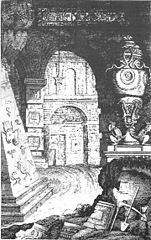 Symbolik im LibrettoLibretto= Text einer Oper oder OperetteTitelblatt von Ignaz AlbertiMitglied Mozarts FreimaurerlogeBezug auf Initationsitual der FreimaurerSymbolik der ZahlenDie Welt nach Zahl und MaßVerwendung der Zahlen mit großer Bedeutung für FreimaurerZahl als Instrument des schaffenden GottesZahlen bilden das innere Gerüst von Musik und HandlungKunstwerk auf symbolischem Zahlengerüst Die vollkommene DreiTrinität: Freimaurerische SymbolikDrei Ideale der Freimaurer: Weisheit, Stärke und SchönheitRituale der Freimaurer: 3-maliges Anklopfen des Suchenden, 3 Fragen, 3-maliges Klopfen auf den SteinHinweis auf dreifältigen Gott (Zahl Gottes)Beispiele (Zauberflöte): dreiteilige Oper, drei Damen/Knaben, drei Prüfungen, drei Tempel etc.Die unteilbare FünfZahl der LiebeAnwendung der GematrieDie gerechte AchtTeilbar in zwei, vier oder acht gerecht aufgeteilte Zahlen: 4,4; 2,2,2,2; 1,1,1,1,1,1,1,1Zahl der GerechtigkeitBeispiele (Zauberflöte): Sarastro (8 Buchstaben): 8 Auftritte, spricht 8 mal; 8 Auftritte des mehrstimmigen ChorsDie heilige AchtzehnHeilige Sonnenzahlbeherrscht Lichtreich SarastrosBeispiele (Zauberflöte): 18 mal Ruf des Sarastros, 18 Gesangseinlagen, 18. Auftritt: erstes Erscheinen SarastrosBasierend auf fester, planmäßig aufgebauter Geometrie